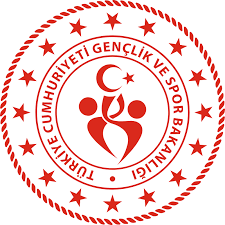 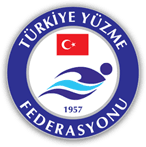 BURDUR YÜZME İL TEMSİLCİLİĞİ29 EKİM CUMHURİYET BAYRAMI YÜZME YARIŞLARIMüsabaka Tarihi: 24.10.2023Müsabaka Yeri: Burdur Gençlik Spor Kapalı Yüzme HavuzuKatılım Yaşı:  Minikler : 01.09.2013-2014-2015 (8-9 Yaş )Küçükler :  2012-2013 ( 10-11 Yaş )Yıldızlar :  01.09.2009-2010-2011 (12 -13 Yaş )Gençler :  01.09.2005-2006-2007-2008-2009 (14-17 Yaş )Son Liste Bildirim: 23.10.2023 Saat:17:00
MÜSABAKA KATILIM KURALLARI1. Türkiye Yüzme Federasyonu Müsabaka Genel Talimatları geçerlidir.2.Yarışmalara belirtilen yaş grubu sporcular, 2023-2024 vizeli lisanları ile iştirak edeceklerdir.3.  Kulüplerin müsabaka listelerini, yarış düzeltmelerini, yarıştan çıkartmaları  ve yarış eklemelerini www.tyf.gov.tr adresinden , PORTAL hesaplarını kullanarak belirtilen tarih ve saate kadar girmesi gerekmektedir. Aksi takdirde yarış ekleme ve düzeltme yapılmayacaktır.4. Müsabakalara ferdi lisansa sahip sporcular da katılabileceklerdir. Türkiye Yüzme Federasyonu sitesinden Yarışma İşlemleri bölümünden yarış kayıtlarını yapabilirler. 5. İtiraz olması durumunda itirazlar yazılı olarak seans bitimini takiben 30 dk. içerisinde yapılacak olup, 750 TL itiraz bedeli ödenecektir. Belirtilen süre dışında yapılan itirazlar kabul edilmeyecektir.MÜSABAKA BİLGİLERİ1. Seans başlama saatleri yarışma programında belirtilmiştir. 2. Tesise girişler ilgili seans başlangıcından 90 dk. önce başlayacaktır. Havuza girişler ilgili seans başlangıcından 60 dk. önce başlayacaktır. 3. Isınmalar esnasında havuza girişler, oturarak yada merdiven aracılığı ile sağlanacaktır.5. Müsabaka havuzu ilgili seans başlangıcından 15 dk. önce boşaltılacaktır.6. Seriler hızlı dereceden yavaş dereceye doğru yaş grubuna göre yüzülecektir.7. Seremoni müsabakaların 1. Günü öğleden sonra seansı başlamadan 15 dk. önce hakemlerin katılımı ile gerçekleştirilecektir.8. Yaş grupları arasında farklı serilerde belirlenen sürelere göre sıralama yapılacaktır. Her yaş grubu kendi kategorisinde değerlendirelecek olup, sıralamaya giren ilk dört sporculara madalya verilecektir. 9. Seans başlama zamanı: Yarışmaların sabah seansı 10.00’da, akşam seansı ise 14.00’da başlayacaktır.Müsabaka Başhakemleri seansların başlama saatinde değişiklik yapabilir.10. Türkiye Yüzme Federasyonu gerekli gördüğü durumlarda yarışma programı, tarih, işleyiş ve reglamanın da her türlü değişikliği yapma hakkına sahiptir.MÜSABAKA PROGRAMI24.10.2023MÜSABAKA PROGRAMI24.10.2023SABAH SEANSI 10:00SABAH SEANSI 10:0050 METRE  SERBESTERKEK50 METRE SERBEST KADIN100 METRE KURBAĞALAMAERKEK             100 METRE KURBAĞALAMAKADIN50 METRE KELEBEKERKEK50 METRE KELEBEKKADIN100 METRE SIRT ÜSTÜERKEK100 METRE SIRTÜSTÜKADINAKŞAM SEANSI 14:00AKŞAM SEANSI 14:0050 METRE KURBAĞLAMAKADIN50 METRE KURBAĞLAMAERKEK100 METRE SERBEST KADIN100 METRE SERBEST ERKEK50 METRE SIRT KADIN50 METRE SIRTERKEK100 METRE KARIŞIKKADIN100 METRE KARIŞIKERKEK